ALTERNATIVT FÖRSLAGMiljörapport 2020 för Borås StadKommunstyrelsen föreslår Kommunfullmäktige beslutaRapporten läggs till handlingarna med följande justering:

Mål 1b betraktas som grönmarkerat, uppnått, eftersom samtliga förskolor, grundskolor och gymnasieskolor arbetar systematiskt med miljöfrågor i enlighet med målsättningens intenterioner.           Sammanfattning Miljö- och konsumentnämnden har sammanställt Miljörapport 2020 för Borås Stad och konstaterar att de gällande miljömålen ser ut att till stor del kunna nås under 2021.          Ärendet i sin helhetMiljörapport Borås stad 2020 redovisar sammanställningen av Borås Stads förvaltningars, bolags och nämnders rapportering av hur arbetet med stadens gemensamma miljömål utvecklas. Förvaltningar rapporterar själva in uppföljningen för tertial 2 och tertial 3 i Stratsys. Bolagens uppföljningar gällande tertial 2 och tertial 3 rapporteras in i Stratsys av miljöförvaltningen. Miljörapport Borås Stad 2020 är tredje uppföljningen av Borås stads miljömål 2018 till 2021. Miljö- och konsumentnämnden ansvarar för samordningen av rapportering. Gällande miljömål beslutades av Kommunfullmäktige 2018. Stadens miljöarbete sker kontinuerligt över åren och 2020 har det gjort ytterligare framsteg inom flera områden. Vissa framsteg är mer övergripande inom staden. Inom etappmålet Hållbar samhällsplanering, där den fysiska planeringen skall anpassas till framtida klimat och väderfenomen, ser vi fortsatt positiva trender från föregående år. Under året har det arbetats fram en Klimat- och energistrategi för stadens gemensamma arbete med de utmaningar som finns inom dessa två stora områden. Klimat- och energistrategin antogs i december 2020. Arbetet med aktiviteten att införa en Grönytefaktor i staden fortlöper genom en förvaltningsövergripande process. Inom etappmålet om ett Fossilfritt och energieffektivt Borås har stadens övergripande klimatkompensationssystem utvärderats under 2020 och rutinen för arbetet uppdaterats. Arbetet med etappmålet Borås Stad arbetar för att bli fossiloberoende löper vidare genom att ruttplanering används i stor utsträckning av förvaltningar. Kartläggning av behovet av laddinfrastruktur pågår och det planeras för installationer av laddstationer som kan användas i dagliga driften. Elcyklar testas och utvärderas inom delar av hemtjänsten. Indikatorn Andel nybyggnationer och större ombyggnationer där energianvändningen är minst 15 % lägre för bostäder och 30 % lägre för lokaler än kravet i Boverkets byggregler, BBR, är för 2020 100 % av byggnationer och ombyggnationer mot 90 % för 2019. Kraven ställs oftast vid upphandling och kontrolleras löpande. Utsläpp av fossila bränslen och koldioxidutsläpp följs upp och presenteras i arbetet med energi- och klimatstrategin samt koldioxidbudgeten och redovisas ej vidare här. Specifika förbättringar har också gjorts inom delmålet Borås Stad bidrar till hållbar konsumtion för här har staden standardiserat vissa inköp för att förbättra miljöprestanda på vissa varor. Exempelvis har flergångsartiklar ersatt tidigare engångsartiklar inom hygien och städartiklar. I livsmedelsavtal har metallförpackningar valts bort och Bag-in-box samt Easy-bag förpackningar har prioriterats. Ett stadsövergripande kemikaliehanteringssystem har köpts in och håller på att implementeras i förvaltningar och bolag. I jämförelse med 2019 års uppföljning så ser trenden positiv ut på många områden. Det arbetas aktivt med olika miljömål inom staden och vi ser att med rätt insatser kan fler mål gå från att nästan nås till att kunna nås till 2021. Borås stad som organisation har fortsatt stora möjligheter att påverka, vara förebild och agera drivande i miljö- och klimatarbetet, både på lokal nivå och också på regional- och nationell nivå. Exempelvis har Borås stad ur ett kommunalekonomiskt perspektiv, en exceptionell resurs genom ett stort skogsinnehav. Därigenom finns också en fantastisk möjlighet till fortsatt klimat- och miljöarbete.  Beslutsunderlag1. Miljörapport 2020 Borås Stad från Miljö- och konsumentnämndenKommunfullmäktiges beslut expedieras till1. alla nämnder och bolagAllianspartierna i Borås Moderaterna                                  Kristdemokraterna Annette Carlson                              Niklas Arvidsson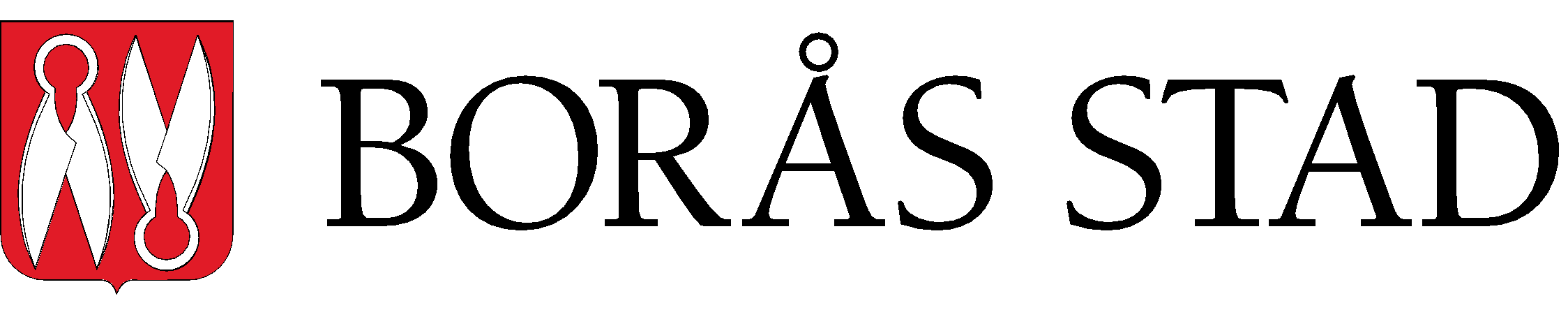 KOMMUNFULLMÄKTIGESKRIVELSEKOMMUNFULLMÄKTIGESKRIVELSESida1()Datum2021-05-17InstansKommunstyrelsenDnr KS 2020-00651 3.2.1.0InstansKommunstyrelsenDnr KS 2020-00651 3.2.1.0KommunfullmäktigeKommunfullmäktigeKommunfullmäktige